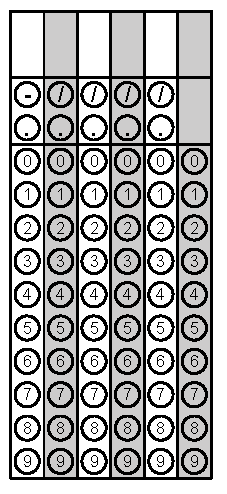 Problem 1Problem 2Gridded ResponseMondayAarav put $2500 in a savings account that earns 3% interest annually for 5 years.  James put $2050 in an account that earns 4% interest annually for 6 years.  Who has more money in their account when they take their money out?A box has p sheets of writing paper and three-fourths as many envelopes. If there is a total of 448 sheets of paper and envelopes, how many envelopes are there?Problem 2TuesdayI estimated my bag of chips would have 20 chips, but it really had 16.  What was my percent error?  Round to the nearest whole percent.Krishna sells lemonade for $0.50 per cup. She buys her cups for $0.03 each, and it costs her $0.12 to make each cup of lemonade. If she sells 18 cups, how much money will she make?Problem 2WednesdayFirst quarter Perry earned a 79 in math.  Second quarter Perry earned a 92 in math.  What was his percent increase from first quarter to second quarter? Round to the nearest tenth.Hannah is building a book shelf. The wood she is using is sold in sections that are 6 feet long and 18 inches wide.  All of the boards Hannah needs will be 18 inches wide.  She needs 4 boards that each measure 36 inches long.  She needs 3 boards that each measure 52 inches long.  What is the minimum number of 6 foot sections of wood Hannah will need to make the book shelf?Problem 1ThursdayKennedy bought a sweater that originally cost $25. It was on sale for 15% off the original price. What is the sale price of the sweater?A bicycle normally sells for $425. The bicycle was discounted 40% for a sale. After the sale was over, the new price of the bicycle was 30% higher than the sale price. What was the new price of the bicycle?  Round to the nearest cent.Problem 1FridayMr. Barber works as a real estate agent. He gets a 4% commission when he sells a house. He sold a house for $210,000. How much commission did Mr. Barber earn?An account earned $286.54 in simple interest over 5 years and 9 months. There were no deposits or withdraws on the account. The interest rate is 2.5%. Which was the principal for this account?Problem 1